فرم شماره 1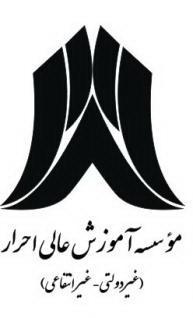 به نام خدادرخواست تصویب موضوع پایاننامه کارشناسی ارشد			نیمسال                      سال تحصیلی1-مشخصات دانشجو، استاد (ان) راهنما و مشاوردانشجو:                                                    شماره دانشجویی:                                  رشته و گرایش:   دوره: غیرانتفاعی                                            گروه: مهندسی ...............                       موسسه آموزش عالی احراراستاد راهنما (1)                                    مرتبه دانشگاهی/ تخصص                              ازاستاد راهنما (2)                                    مرتبه دانشگاهی/ تخصص                              ازاستاد مشاور (1)                                   مرتبه دانشگاهی/ تخصص                              ازاستاد مشاور (2)                                   مرتبه دانشگاهی/ تخصص                              از2-عنوان پایان نامه و شرح جزئیات آن	الف-عنوان به فارسی:ب-عنوان به انگلیسی:ج-کلید واژه به انگلیسی:د – نوع کار تحقیقاتی: نظری □        تجربی □        نیمهتجربی (نیمهعملی) □ه-توضیح مختصر مساله، فرضیات و هدف از اجرا:و-روش پژوهش و مراحل انجام پایاننامه:3-فهرست منابع، ماخذ و سوابق علمیامضای دانشجو                                                      امضای استاد(ان) راهنما                                                      امضای استاد(ان) مشاورتاریخ                                                                          تاریخ                                                                                   تاریخ4-مراحل تصویب عنوان پایان نامهگروه مهندسی .......................................  در جلسه شورای تحصیلات تکمیلی مورخ ................................................. با انجام پایاننامه موافقت کرد.امضای مدیر گروه – تاریخموسسه احرار در جلسه شورای تحصیلات تکمیلی مورخ .................................... با انجام پایاننامه موافقت کرد.امضای معاون آموزشی و تحصیلات تکمیلی موسسه - تاریخپایاننامه با شماره .......................... در دفتر تحصیلات تکمیلی موسسه ثبت شد.امضای کارشناس تحصیلات تکمیلی موسسه - تاریخ